                                                                                                               Проект рішення 							                          Розробник : організаційний відділ міської ради							                          Начальник Марчук Н.В.                                                                                                               т.5-25-93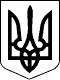 УКРАЇНАЖИТОМИРСЬКА ОБЛАСТЬНОВОГРАД-ВОЛИНСЬКА МІСЬКА РАДА РІШЕННЯдвадцята сесія								   сьомого скликаннявід                           № Про зняття з контролю рішень міської радиКеруючись статтею 25 Закону України «Про місцеве самоврядування в Україні», враховуючи пропозиції постійних комісій міської ради та інформацію керівників виконавчих органів міської ради про виконання деяких рішень міської ради (додається), міська радаВИРІШИЛА:Зняти з контролю такі рішення міської ради:-від 19.11.2015. № 6 «Про внесення змін до міської комплексної програми «Соціальний захист» на 2014-2017 роки»;-від 19.11.2015 №9 «Про затвердження першого заступника міського голови, заступників  міського голови, керуючого справами  виконавчого  комітету міської ради»;-від 19.11.2015 № 12 «Про ранг міського голови Весельського В.Л.»;-від 04.02.2016 №33 «Про затвердження структури та загальної чисельності працівників   міської ради та її виконавчих органів»;-від 04.02.2016 №34 «Про внесення змін у додатки 1, 2 до рішення міської ради від 17.12.09  № 603 «Про затвердження структури  міського центру соціальних служб для сім’ї, дітей та молоді, загальної чисельності,  штатного  розпису та основних  повноважень»;
-від 17.03.2016 №45 «Про створення відділу державної реєстрації Новоград-Волинської міської ради та внесення змін до структури та загальної чисельності працівників міської ради та її виконавчих органів»;-від 17.03.2016 №48 «Про надання доступу до державної таємниці міському голові та виплату надбавки за роботу в умовах режимних обмежень»;-від 07.04.2016 №50 «Про граничні суми витрат на придбання автомобілів, меблів, іншого обладнання та устаткування, мобільних телефонів, комп’ютерів установами, які утримуються за рахунок коштів міського бюджету, згідно постанови Кабінету Міністрів України від 04.02.2016 №102»;-від 07.04.2016 №51 «Про Програму шефської допомоги військовій частині А3814 Збройних Сил України, яка розташована на території міста Новограда - Волинського на 2016 –2017 роки»;-від 07.04.2016 №52 «Про внесення змін до структури комунальної установи міської  ради «Служба охорони громадського порядку»;-від 07.04.2016 №54 «Про внесення змін до рішення міської ради від 18.02.10 № 626 «Про  затвердження  Положень про виконавчі органи міської ради»; -від 07.04.2016 №68 «Про хід виконання міської програми соціальної підтримки громадян, які прибувають з тимчасово окупованої території, районів проведення антитерористичної операції на територію міста Новограда-Волинського, та військовослужбовців, працівників Збройних Сил України, Національної гвардії України, Служби безпеки України, інших силових структур, розташованих на території міста, що брали участь у антитерористичній операції,  у 2015 році  та затвердження її на 2016 рік»;-від 07.04.2016 №69  «Про хід виконання Програми поліпшення стану безпеки, гігієни праці та виробничого середовища м. Новоград-Волинський на 2013 – 2016 роки»;-від 07.04.2016 №70 «Про внесення змін до міської цільової соціальної Програми забезпечення житлом дітей-сиріт, дітей, позбавлених батьківського піклування та осіб з їх числа на 2013-2017 роки та хід її виконання»;-від 07.04.2016 №71 «Про внесення змін до Міської комплексної програми «Соціальний захист» на 2014 – 2017 роки»;-від 20.04.2017 №293 «Про внесення змін до структури комунальної установи міської  ради «Служба охорони громадського порядку»;-від 09.06.2016 №105 «Про внесення змін  у  додаток  до  рішення міської   ради   від   23.11.12  №324 «Про звіт   начальника   управління    у   справах сім’ї, молоді, фізичної культури  та  спорту міської ради про роботу в 2011-2012 роках та про міську програму розвитку фізичної культури і спорту на 2012-2016 роки»;-від 09.06.2016 №108 «Про хід виконання міської комплексної Програми соціального захисту інвалідів, ветеранів війни та праці, пенсіонерів та незахищених верств населення міста на  2013 – 2017 роки»;-від 21.07.2016 №119  «Про   внесення  змін  у  додаток до рішення міської ради  від 30.01.2014  №537 «Про затвердження    програми   з утримання  та   поточного  ремонту  об’єктів благоустрою міста Новограда-Волинського на 2014-2017 роки»; -від 22.08.2016 №145 «Про внесення змін до рішення міської ради від 07.04.2016                       № 50  «Про    граничні суми витрат на придбання автомобілів, меблів, іншого обладнання та  устаткування, мобільних телефонів, комп’ютерів установами, які утримуються за  рахунок коштів міського бюджету, згідно постанови Кабінету Міністрів України від  04.02.16 № 102»;-від 22.09.2016 №153 «Про внесення змін у додаток до рішення міської ради від 30.01.2014 №537 «Про затвердження програми з утримання  та поточного ремонту об’єктів благоустрою міста Новограда-Волинського на 2014-2017 роки»;-від 22.09.2016 №160 «Про  хід  виконання   міської  Програми «Місто без околиць» на 2013-2016 роки»; -від 22.09.2016 №163 «Про погодження інвестиційної програми комунального підприємства Новоград-Волинської міської ради «Виробниче управління водопровідно-каналізаційного господарства»  на 2017 рік;-від 22.09.2016 №164 «Про внесення змін у додатки 1, 2 до рішення міської ради від 04.02.16 №33 «Про затвердження структури та загальної чисельності працівників міської ради та її виконавчих органів»;-від 22.09.2016 №165 «Про внесення змін у додаток 1 до рішення міської ради від 04.02.16 №33 «Про затвердження структури та загальної чисельності працівників міської ради та її виконавчих органів» (відділ організації прийому громадян);-від 22.09.2016 №166 «Про внесення змін у додаток 1 до рішення міської ради від 04.02.16 №33 «Про затвердження структури та загальної чисельності працівників міської ради та її виконавчих органів» (відділ державної реєстрації);-від 10.11.2016 №185 «Про звіти депутатів міської ради перед виборцями міста  Новограда-Волинського»;-від 10.11.2016 №187 «Про внесення змін до рішення міської ради від 07.04.2016 № 50 «Про граничні суми витрат на придбання автомобілів, меблів, іншого обладнання та устаткування, мобільних телефонів, комп’ютерів установами, які утримуються за рахунок коштів міського бюджету, згідно постанови Кабінету Міністрів України від 04.02.2016 № 102»;-від 10.11.2016 №195 «Про затвердження Програми забезпечення депутатської діяльності, проведення загальноміських заходів виконавчим комітетом міської ради у 2017 році»;-від 23.12.2016 № 197 «Про затвердження Програми соціально-економічного розвитку міста Новограда-Волинського на  2017  рік»;-від 23.12.2016 №198 «Про пільгові перевезення на міських автобусних маршрутах загального користування у 2017 році»; від 23.12.2016 № 213 «Про затвердження Програми заходів щодо соціального захисту населення в місті Новограді-Волинському на 2017 рік»;-від 23.12.2016 №214 «Про затвердження Програми соціальної підтримки внутрішньо переміщених осіб та осіб, які брали участь в антитерористичній операції і членів їх сімей на 2017 рік»;-від 23.12.2016 №220 «Про перейменування управління праці та соціального захисту населення міської ради в департамент праці та соціального захисту населення міської ради»;-від 23.12.2016 № 230 «Про затвердження плану діяльності Новоград-Волинської міської ради та її виконавчого комітету з підготовки проектів регуляторних   актів  на  2017 рік»;-від 23.12.2016 №232 «Про внесення змін у додатки 1, 2 до рішення міської ради від 04.02.16 №33 «Про затвердження структури та загальної чисельності працівників міської ради та її виконавчих органів»;-від 23.12.2016 № 234 «Про план роботи міської ради на 2017 рік»;-від 23.12.2016 №238 «Про внесення змін у додаток 2 до рішення міської ради від 04.02.2016 №33 «Про затвердження структури та загальної чисельності працівників міської ради та її  виконавчих органів»;-від 23.02.2017  № 241   «Про   внесення   змін  до  рішення міської ради від 23.12.2016 № 208 «Про міський бюджет на 2017 рік»; -від 23.02.2017 242 «Про внесення змін до Програми  депутатської діяльності, проведення загальноміських заходів, виконавчим комітетом міської ради у 2017році»;-від 23.02.2017 №244 «Про затвердження документації із землеустрою щодо встановлення (відновлення) меж земельних ділянок ТОВ «Промінь»;-від 23.02.2017 № 245 «Про проведення земельних торгів у формі аукціону в місті Новограді-Волинському»;-від 23.02.2017 №246  «Про розроблення містобудівної документації»;-від 23.02.2017 №247  «Про перейменування провулку Калініна»;-від  23.02.2017 №251 «Про   підвищення   тарифних   розрядів  педагогічних  працівників  дошкільних,  позашкільних    навчальних     закладів, інформаційно-методичного  центру, що   фінансуються  за  рахунок  коштів міського  бюджету»;-від  23.02.2017   № 260 «Про внесення доповнень у  додаток до рішення міської ради від 23.12.2016 №230 «Про затвердження плану діяльності Новоград-Волинської міської ради та її виконавчого комітету з підготовки проектів регуляторних актів на 2017 рік»;-від 23.02.2017 №261 «Про внесення змін до Програми соціальної підтримки внутрішньо переміщених осіб та осіб, які брали участь в антитерористичній операції і членів їх сімей на 2017 рік»;-від 23.02.2017 №268 «Про спрямування вільних залишків коштів загального фонду міського бюджету у 2017 році депутатами міської ради на потреби виборчих округів»;-від 23.02.2017   №269 «Про   внесення   змін до міського бюджету  на 2017 рік»;-від 23.02.2017 №270«Про внесення змін у додаток 2 до рішення міської ради від 23.12.16 №197 «Про затвердження Програми соціально-економічного розвитку міста Новограда-Волинського на 2017 рік»;-від 23.02.2017 №271 «Про передачу у власність, користування земельних ділянок та про інші питання земельних відносин»;-від   23.02.2017 №274 «Про внесення змін до рішення міської ради від 23.12.2016 №233 «Про   оплату    праці  працівників виконавчих  органів міської ради на 2017 рік»;-від 20.04.2017 №277 «Про   присвоєння       звання  «Почесний    громадянин міста                   Новограда – Волинського»  Соломіну Е.О.,  Наумець Л.Д»;-від  20.04.2017 №278 «Про нагородження     відзнакою  міста     Новограда -  Волинського     орден    «Звягель»   Тригуба  І.Л., Якубова В.О.»;-від 20.04.2017 №281 «Про затвердження документації із землеустрою та надання у власність земельної ділянки Табалюку В.С.»;-від 20.04.2017 №285 «Про внесення змін до Статуту Новоград-Волинської міської централізованої бібліотечної системи»;-від 20.04.2017 №289 «Про внесення змін до Статуту Новоград-Волинського міськрайонного територіального медичного об’єднання»;-від 20.04.2017 №292  «Про внесення змін у додаток 1 до рішення міської ради від 04.02.16 №33 «Про затвердження структури та загальної чисельності працівників міської ради та її виконавчих органів»;-від  20.04.2017 №293 «Про внесення змін до структури комунальної установи міської ради «Служба охорони громадського порядку»;-від 20.04.2017  №294  «Про внесення змін до міського бюджету на 2017 рік»;-від 20.04.2017 №295  «Про внесення змін у додаток 2 до рішення міської ради від 23.12.16 №197 «Про затвердження Програми соціально-економічного розвитку міста Новограда-Волинського на 2017 рік»;-від 20.04.2017 №297 «Про передачу у власність, користування земельних ділянок та про інші питання земельних відносин»;-від 20.04.2017 №303  «Про внесення змін у додаток 2 до рішення міської ради від 04.02.16 №33 «Про затвердження структури та загальної чисельності працівників міської ради та її  виконавчих органів»;-від 22.06.2017 №306 «Про внесення змін у додатки до рішення міської ради від 09.06.2016 №109 «Про затвердження Положень про виконавчі органи Новоград-Волинської міської ради»;-від  22.06.2017 №311 «Про проведення земельних торгів у   формі     аукціону     в       місті  Новограді-Волинському»;-від 22.06.2017 №312 «Про продаж земельних ділянок несільськогосподарського призначення»;-від 22.06.2017 №313 «Про передачу у власність, користування земельних ділянок та про інші питання земельних відносин»;-від 22.06.2017 №314 «Про надання дозволу на розробку проекту землеустрою щодо відведення земельної ділянки Пономаренку С.М.»;-від 22.06.2017  №315  «Про   оформлення    права користування земельними ділянками на вулиці Гоголя, 15»;-від 22.06.2017 №316 «Про укладання договору оренди землі на новий строк»;-від  22.06.2017  №318 «Про    затвердження     нової     редакції Статутів  дошкільних  та  позашкільних навчальних   закладів»; -від 22.06.2017  №319 «Про внесення доповнень у додаток до рішення міської ради  від 23.12.16 № 230 «Про затвердження плану діяльності Новоград-Волинської міської ради та її виконавчого комітету з підготовки проектів регуляторних  актів  на  2017  рік»;-від 22.06.2017 №323 «Про внесення змін  до Програми соціальної підтримки внутрішньо переміщених осіб та осіб, які брали участь в антитерористичній операції і членів їх сімей на 2017 рік»; -від 22.06.2017   №324 «Про внесення змін у додаток 2 до рішення міської ради від 04.02.16 №33 «Про затвердження структури та загальної чисельності працівників міської ради та її виконавчих органів»;-від  22.06.2017 №325  «Про    внесення   змін до міського бюджету на 2017 рік»;-від 22.06.2017     №327  «Про внесення змін та доповнень у додаток 2 до рішення міської ради від 23.12.2016 №197 «Про затвердження Програми соціально-економічного розвитку міста  Новограда-Волинського на 2017 рік»;від 22.06.2017 № 329 «Про надання згоди на добровільне об’єднання територіальних громад»;-від 22.06.2017   № 330 «Про скасування рішення виконавчого комітету міської ради від 14.06.2017 №459 «Про продаж алкогольних напоїв у торгових об’єктах міста Новограда-Волинського особам, які мають ознаки належності до будь - якого військового формування на період проведення АТО»;-від  27.07.2017   № 332 «Про внесення змін та доповнень у додаток 2 до рішення міської ради від 23.12.2016 №197 «Про затвердження Програми соціально-економічного розвитку міста Новограда-Волинського на 2017 рік»;-від  27.07.2017  №333  «Про передачу у власність, користування земельних ділянок та про  інші  питання земельних  відносин»;-від 27.07.2017  №336  «Про      продаж        земельних          ділянок  несільськогосподарського       призначення»;-від 27.07.2017  №337  «Про надання згоди на добровільне об’єднання територіальних громад»;  -від  27.07.2017 №338 «Про    нагородження      відзнакою     міста    Новограда -  Волинського     орден  «Звягель»  Іпатенка Л.В., Співака Я.М.,  Фатенка П.П».;-від 27.07.2017 №339   «Про  затвердження  звіту  про виконання  міського бюджетуза  перше  півріччя  2017 року»;-від 27.07.2017 № 340 «Про внесення змін у додаток 2 до рішення міської ради від 23.02.2017 № 268 „Про спрямування вільних залишків коштів загального фонду міського бюджету у 2017 році депутатами міської ради на потреби виборчих округів»;-від 27.07.2017  № 341 «Про внесення змін у додаток 2 до рішення міської ради від 04.02.2016 №33 „Про затвердження структури та загальної чисельності працівників міської ради та її виконавчих органів»;від 27.07.2017 №342 «Про присвоєння центральній дитячій бібліотеці міської централізованої бібліотечної системи імені Олени Пчілки»;-від 27.07.2017 № 347 «Про   внесення   змін до міського бюджету на 2017 рік»;-від  27.07.2017 № 349  «Про   умови   оплати   праці міського голови на 2017 рік»;-від 11.08.2017 № 350  «Про внесення змін до міського бюджету на 2017 рік»;-від 21.09.2017  № 353 «Про внесення змін та доповнень у додаток 2 до рішення міської ради від 23.12.2016 №197 «Про затвердження Програми соціально-економічного розвитку міста Новограда-Волинського на 2017 рік»;-від 21.09.2017 № 354  «Про передачу у власність, користування земельних ділянок та про  інші  питання земельних  відносин»;-від  21.09.2017   № 358   «Про затвердження  передавального акту». -від   21.09.2017  №360  «Про перейменування відділу культури Новоград-Волинської    міської    ради    у відділ культури і туризму  Новоград-Волинської    міської    ради»;-від   21.09.2017  №361 «Про затвердження Положення про Новоград-Волинський міський центр соціальних служб  для сім’ї, дітей та молоді в новій редакції»;-від 21.09.2017 №363  «Про внесення змін до Програми соціальної підтримки внутрішньо переміщених осіб та осіб, які брали участь в антитерористичній операції і членів їх сімей на 2017 рік»;-від  21.09.2017 №365 «Про        встановлення       пам’ятного знаку  загиблим    воїнам    танкового батальйону військової частини В2731»;-від  21.09.2017 №366 «Про   внесення   змін  до міського бюджету на 2017 рік»;-від  21.09.2017  №369  «Про внесення змін у додаток 25 до рішення міської ради від 09.06.2016 №109 «Про затвердження Положень про виконавчі органи Новоград-Волинської міської ради»;-від 09.11.2017   № 378  «Про внесення змін та доповнень у додаток 2 до рішення міської ради від 23.12.2016 №197 «Про затвердження Програми соціально-економічного розвитку міста Новограда-Волинського на 2017 рік»;-від 09.11.2017  №380 «Про затвердження документації           із землеустрою та передачу у власність земельної ділянки  Мельнику І.І.»;-від 09.11.2017 №381  «Про надання дозволу    на розробку проекту землеустрою щодо відведення земельної ділянки   Мірзабекяну А.Л»;-від 09.11.2017 №382  «Про затвердження документації     із землеустрою та  передачу у власність земельної ділянки     Пономаренко С.М.»;-від 09.11.2017 №383  «Про надання дозволу     на розробку проекту землеустрою щодо відведення земельної ділянки     Якубовій Л.О.»;-від 09.11.2017  №384  «Про продаж земельних  ділянок  несільськогосподарського призначення»;-від 09.11.2017  №385  «Про внесення змін до Статуту дитячо-юнацької спортивної школи управління у справах сім’ї, молоді, фізичної культури та спорту Новоград-Волинської міської ради»;-від  09.11.2017 №390 «Про внесення доповнень у додаток до рішення міської ради від 23.12.2016 № 230 «Про затвердження плану діяльності Новоград-Волинської міської ради  та її виконавчого комітету з підготовки проектів регуляторних актів на 2017 рік»;-від 09.11.2017  №391  «Про передачу у власність, користування земельних ділянок та про  інші  питання земельних  відносин»;-від 09.11.2017 №392   «Про   внесення   змін до міського бюджету на 2017 рік»;-від 09.11.2017  №393 «Про    внесення   змін   у   додаток   1  до рішення міської ради від 23.02.2017 №265  «Про   встановлення    місцевих   зборів».Міський голова								       В.Л.Весельський					                                                                                                                          Додатокдо рішення міської ради						                                      від                     № Інформаціяпро виконання рішень міської радиСекретар міської ради							О.А. Пономаренко-від 23.02.2017 №272 «Про затвердження нової редакції   Статуту  та    штатної чисельності працівників дитячо-юнацької спортивної школи управління у справах сім’ї, молоді, фізичної культури та спорту Новоград-Волинської міської ради»;№ з/пДата, номер та назва рішенняІнформація про виконаннявід 19.11.2015. № 6 «Про внесення змін до міської комплексної програми «Соціальний захист» на 2014-2017 роки»Поінформовано міську раду про виконання програми.  Рішення втратило чинність згідно рішення міської ради від 22.12.2017 №414  «Про затвердження Комплексної програми «Соціальний захист» на 2018-2021 роки (інф.Хрущ Л.В.)від 19.11.2015 №9 «Про затвердження першого заступника міського голови, заступників міського голови, керуючого справами  виконавчого  комітету міської ради»Встановлено умови оплати праці першого заступника міського голови, заступників міського голови, керуючого справами  виконавчого  комітету міської ради відповідно до рішення міської ради від 18.12.2014 № 672 „Про умови оплати праці працівників виконавчих органів міської ради на 2015 рік“(інф. Марчук Н.В.)від 19.11.2015 №12 «Про ранг міського голови Весельського В.Л.»На підставі рішення міському голові виплачується надбавка за 3 ранг  посадової особи місцевого самоврядування               (інф.Колесник Ж.О.)від 17.03.2016 №45 «Про створення відділу державної реєстрації Новоград-Волинської міської ради та внесення змін до структури та загальної чисельності працівників міської ради та її виконавчих органів»Рішення втратило чинність згідно рішення міської ради від 22.12.2017 №433 «Про затвердження структури та загальної чисельності працівників міської ради та її виконавчих органів» (інф. Колесник Ж.О.)від 17.03.2016 №48 «Про надання доступу до державної таємниці міському голові та виплату надбавки за роботу в умовах режимних обмежень»Виплачується надбавка до заробітної плати міському голові за роботу в умовах режимних обмежень (інф. Литвин С.В.)від 04.02.2016 №33 «Про затвердження структури та загальної чисельності працівників міської ради та її виконавчих органів»Втратило чинність згідно  рішення міської ради від 22.12.2017 № 433 «Про затвердження структури та загальної чисельності працівників міської ради та її виконавчих органів»                        (інф. Колесник Ж.О.)від 04.02.2016 №34 «Про внесення змін у додатки 1, 2 до рішення міської ради від 17.12.2009                  № 603 «Про затвердження структури  міського центру соціальних служб для сім’ї, дітей та молоді, загальної чисельності,  штатного  розпису та основних  повноважень»На підставі рішення приведено у відповідність структуру міського центру соціальних служб для сім’ї, дітей та молоді, затверджено штатний розпис начальником управління праці та соціального захисту населення міської ради  Хрущ Л.В. (інф. Котової О.М.)від 07.04.2016 №50 «Про граничні суми витрат на придбання автомобілів, меблів, іншого обладнання та устаткування, мобільних телефонів, комп’ютерів установами, які утримуються за рахунок коштів міського бюджету, згідно постанови Кабінету Міністрів України від 04.02.2016                № 102»Рішення втратило чинність згідно рішення міської ради від 22.12.2017 № 431 «Про затвердження граничних сум витрат на придбання автомобілів, меблів, іншого обладнання та устаткування, мобільних телефонів, комп'ютерів виконавчими органами міської ради, установами та організаціями, які утримуються за рахунок коштів міського бюджету»від 07.04.2016 №51 «Про Програму шефської допомоги військовій частині А3814 Збройних Сил України, яка розташована на території міста Новограда - Волинського на 2016 –2017 роки»Поінформовано міську раду про хід виконання програми. Рішення втратило чинність згідно рішення міської ради від 09.11.2017 № 375 «Про внесення змін до рішення міської від 07.04.2016 року №51   «Про Програму шефської допомоги військовій частині А 3814 Збройних Сил України, яка розташована на території міста Новограда - Волинського ( інф.Марчук Н.В.)від 07.04.2016 № 52 «Про внесення змін до структури комунальної установи міської ради «Служба охорони громадського порядку»Згідно рішення введено чотири додаткових посади патрульних  і забезпечено охорону громадського порядку в міськрай ТМО                           (інф.Марчук Н.В.)від 07.04.2016 № 54 «Про внесення змін до рішення міської ради від 18.02.2010 № 626 «Про затвердження Положень про виконавчі органи міської ради»Втратило чинність відповідно до рішення від 09.06.2016 №109 «Про затвердження положень про виконавчі органи Новоград-Волинської міської ради» ( інф.Колесник Ж.О.)від 07.04.2016 №68 «Про хід виконання міської програми соціальної підтримки громадян, які прибувають з тимчасово окупованої території, районів проведення антитерористичної операції на територію міста Новограда-Волинського, та військовослужбовців, працівників Збройних Сил України, Національної гвардії України, Служби безпеки України, інших силових структур, розташованих на території міста, що брали участь у антитерористичній операції,  у 2015 році  та затвердження її на 2016 рік»Поінформовано міську раду про хід виконання програми. Прийнято програму на 2017 рік  згідно рішення міської ради від 23.12.2016                    № 214 «Про затвердження Програми соціальної підтримки внутрішньо переміщених осіб та осіб, які брали участь в антитерористичній операції і членів їх сімей на 2017 рік» ( інф.Хрущ Л.В.).від 07.04.2016 № 69  «Про хід виконання Програми поліпшення стану безпеки, гігієни праці та виробничого середовища                                м. Новоград-Волинський на 2013 – 2016 роки»Втратило чинність у зв’язку із закінченням терміну дії та затвердженням Програми поліпшення стану безпеки, гігієни праці та виробничого середовища в місті Новограді-Волинському на 2017 – 2021 роки рішенням міської ради від 23.02.2017 №263                                     (інф. Хрущ Л.В.)від 07.04.2016 № 70 «Про внесення змін до міської цільової соціальної Програми забезпечення житлом дітей-сиріт, дітей, позбавлених батьківського піклування та осіб з їх числа на 2013-2017 роки та хід її виконання»Поінформовано міську раду про хід виконання програми. Прийнято нову програму згідно рішення від 22.12.2017 №411 «Про затвердження  Цільової соціальної програми забезпечення  житлом дітей-сиріт, дітей, позбавлених батьківського піклування та осіб з їх числа на 2018-2022 роки»    (інф.Хрущ Л.В.)від 07.04.2016 №71 «Про внесення змін до Міської комплексної програми «Соціальний захист» на 2014 – 2017 роки»Поінформовано міську раду про виконання програми.  Рішення втратило чинність згідно рішення міської ради від 22.12.2017 №414  «Про затвердження Комплексної програми                            «Соціальний захист“ на 2018 – 2021 роки»(інф.Хрущ Л.В.)від 09.06.2016 №105 «Про внесення змін  у  додаток  до  рішення міської   ради   від   23.11.2012  № 324 «Про звіт   начальника   управління    у   справах сім’ї, молоді, фізичної культури  та  спорту міської ради про роботу в 2011-2012 роках та про міську програму розвитку фізичної культури і спорту на 2012-2016 роки»Поінформовано міську раду про виконання Програми. Прийнято нову програму згідно рішення міської ради від 23.12.2016 №211 «Про затвердження Програми розвитку фізичної культури спорту міста Новограда- Волинського на 2017-2021 роки  (інф.Гусєва В.В.)                              від 09.06.2016 №108 «Про хід виконання міської комплексної Програми соціального захисту інвалідів, ветеранів війни та праці, пенсіонерів та незахищених верств населення міста на             2013 – 2017 роки»Поінформовано міську раду про виконання Програми. Прийнято нову програму згідно рішення міської ради від 22.12.2017 №412  «Про затвердження Комплексної Програми соціального захисту інвалідів, ветеранів війни та праці, пенсіонерів та незахищених верств населення міста на  2018 – 2021 роки»    (інф.Хрущ Л.В.)                       від 21.07.2016 № 119 «Про   внесення  змін  у  додаток до рішення міської ради  від 30.01.2014  №537 «Про затвердження    програми   з утримання  та   поточного  ремонту   об’єктів благоустрою міста Новограда-Волинського на 2014-2017 роки»Поінформовано міську раду про виконання Програми. Рішення втратило чинність згідно рішення міської ради від 22.12.2017 №405  «Про  затвердження   Програми благоустрою міста Новограда-Волинського на 2018  рік»                       (інф.Богданчука О.В.)від 22.08.2016 № 145 «Про внесення змін до рішення міської ради від 07.04.2016 № 50 «Про граничні суми витрат на придбання автомобілів, меблів, іншого обладнання та устаткування, мобільних телефонів, комп’ютерів установами, які утримуються за рахунок коштів міського бюджету, згідно постанови Кабінету Міністрів України від 04.02.2016 № 102»Рішення втратило чинність згідно рішення міської ради від 22.12.2017 №431«Про затвердження граничних сум витрат на придбання автомобілів, меблів, іншого обладнання та устаткування, мобільних телефонів, комп'ютерів виконавчими органами міської ради, установами та організаціями, які утримуються за рахунок коштів міського бюджету» (інф.Марчук Н.В)                           від 22.09.2016 № 153 «Про внесення змін у додаток до рішення міської ради від 30.01.2014 №537 «Про затвердження програми з утримання  та поточного ремонту об’єктів благоустрою міста Новограда-Волинського на 2014-2017 роки»Поінформовано міську раду про виконання Програми. Рішення втратило чинність згідно рішення міської ради від 22.12.2017 №405  «Про  затвердження   Програми благоустрою міста Новограда-Волинського на 2018  рік»                       (інф.Богданчука О.В.)      від 22.09.2016 №160 «Про  хід  виконання   міської  Програми «Місто без околиць» на 2013-2016 роки»Рішення втратило чинність згідно рішення міської ради від 20.04.2017 №301                                  «Про затвердження Програми «Місто без околиць» на 2017-2020 роки»                                                ( інф.Богданчука О.В.)від 22.09.2016 №163 «Про погодження інвестиційної програми комунального підприємства Новоград-Волинської міської ради «Виробниче управління водопровідно-каналізаційного господарства»  на 2017 рік»Поінформовано міську раду про виконання рішення. Затверджено інвестиційну програму на 2018 рік.  Рішення втратило чинність згідно рішення міської ради від 09.11.2017 №394 «Про затвердження інвестиційної програми  комунального підприємства Новоград-Волинської міської ради «Виробниче управління водопровідно-каналізаційного господарства»  на 2018 рік»                            (інф.Богданчука О.В.) від 22.09.2016 №164 «Про внесення змін у додатки 1, 2 до рішення міської ради від 04.02.16 №33 «Про затвердження структури та загальної чисельності працівників міської ради та її виконавчих органів»Втратило чинність згідно  рішення міської ради від 22.12.2017 № 433«Про затвердження структури та загальної чисельності працівників міської ради та її виконавчих органів»                                          (інф. Колесник Ж.О.)від 22.09.2016 №165 «Про внесення змін у додаток 1 до рішення міської ради від 04.02.2016 №33 «Про затвердження структури та загальної чисельності працівників міської ради та її виконавчих органів» (відділ організації прийому громадян)Втратило чинність згідно  рішення міської ради від 22.12.2017 №433 «Про затвердження структури та загальної чисельності працівників міської ради та її виконавчих органів»                          (інф. Колесник Ж.О.)від 22.09.2016 №166 «Про внесення змін у додаток 1 до рішення міської ради від 04.02.2016 №33 «Про затвердження структури та загальної чисельності працівників міської ради та її виконавчих органів» (відділ державної реєстрації)Втратило чинність згідно  рішення міської ради від 22.12.2017 № 433 «Про затвердження структури та загальної чисельності працівників міської ради та її виконавчих органів»                        (інф. Колесник Ж.О.)від 10.11.2016 № 185 «Про звіти депутатів міської ради перед виборцями міста  Новограда-Волинського»Поінформовано міську раду про проведення звітів депутатів міської ради. Рішення втратило чинність згідно рішення міської ради від 22.12.2017 № 398  «Про звіти депутатів міської ради перед виборцями міста  Новограда-Волинського» (інф. Марчук Н.В.)від 23.12.2016 № 197 «Про затвердження Програми соціально-економічного розвитку міста Новограда-Волинського на  2017  рік»Поінформовано міську раду про виконання програми соціально-економічного розвитку міста за 2017 рік. Рішення втратило чинність згідно рішення міської ради від 22.12.2017                    № 400 «Про затвердження Програми соціально-економічного розвитку міста Новограда-Волинського на  2018  рік»( інф.Данилюк О.В.)від 23.12.2016 № 198  «Про пільгові перевезення на міських автобусних маршрутах загального користування у 2017 році»Втратило чинність.  Прийнято рішення міської ради від 22.12.2017 № 426 «Про пільгові перевезення на міських автобусних маршрутах загального користування у І кварталі 2018 року»                   ( інф.Данилюк О.В.)від 23.12.2016 №213 «Про затвердження Програми заходів щодо соціального захисту населення в місті Новограді-Волинському на 2017 рік»Поінформовано міську раду про виконання програми. Прийнято нову програму на 2018 рік згідно рішення міської ради від 22.12.2017  №413 «Про затвердження Програми заходів щодо соціального захисту населення в місті Новограді-Волинському на 2018 рік»                           (інф. Хрущ Л.В.)                               від 23.12.2016 №214 «Про затвердження Програми соціальної підтримки внутрішньо переміщених осіб та осіб, які брали участь в антитерористичній операції і членів їх сімей на 2017 рік»Поінформовано міську раду про виконання програми. Прийнято нову програму на 2018 рік згідно рішення міської ради від 22.12.2017  №415 «Про затвердження Програми соціальної підтримки учасників антитерористичної операції, членів сімей загиблих учасників антитерористичної операції, внутрішньо переміщених осіб з тимчасово окупованої території, районів проведення антитерористичної операції на територію міста Новограда-Волинського на 2018 рік»                          (інф. Хрущ Л.В.)                         від 23.12.2016 №220 «Про перейменування управління праці та соціального захисту населення міської ради в департамент праці та соціального захисту населення міської ради»Відповідно до рішення внесено зміни до структури виконавчих органів міської ради, затверджено новий штатний розпис, внесено зміни до кошторису, оформлено трудові відносини у зв’язку зі зміною назв посад та структурних підрозділів (інф. Хрущ Л.В.)від 23.12.2016 № 230 «Про затвердження плану діяльності Новоград-Волинської міської ради та її виконавчого комітету з підготовки проектів регуляторних   актів  на  2017 рік»Втратило чинність згідно  рішення міської ради від 22.12.2017 № 410 «Про затвердження плану діяльності Новоград-Волинської міської ради та її виконавчого комітету з підготовки проектів регуляторних   актів  на  2018 рік»                       (Данилюк О.В.)від 23.12.2016 № 232 «Про внесення змін у додатки 1, 2 до рішення міської ради від 04.02.16 №33 «Про затвердження структури та загальної чисельності працівників міської ради та її виконавчих органів»Втратило чинність згідно  рішення міської ради від 22.12.2017 № 433 «Про затвердження структури та загальної чисельності працівників міської ради та її виконавчих органів»                        (інф. Колесник Ж.О.)від 23.12.2016 № 234 «Про план роботи міської ради на 2017 рік»На розгляд сесій міської ради забезпечено внесення питань, включених до плану роботи.Рішення втратило чинність згідно рішення міської ради від 22.12.2017 №397                                   «Про план роботи міської ради на 2018 рік»       (інф. Марчук Н.В.)від 23.12.2016 № 238 «Про внесення змін у додаток 2 до рішення міської ради від 04.02.2016 №33 «Про затвердження структури та загальної чисельності працівників міської ради та її виконавчих органів»Втратило чинність згідно  рішення міської ради від 22.12.2017 № 433 «Про затвердження структури та загальної чисельності працівників міської ради та її виконавчих органів»                        (інф. Колесник Ж.О.)від 10.11.2016 № 187 «Про внесення змін до рішення міської ради від 07.04.2016 № 50 «Про граничні суми витрат на придбання автомобілів, меблів, іншого обладнання та устаткування, мобільних телефонів, комп’ютерів установами, які утримуються за рахунок коштів міського бюджету, згідно постанови Кабінету Міністрів України від 04.02.2016 № 102»Рішення втратило чинність згідно рішення міської ради від 22.12.2017 №431  «Про затвердження граничних сум витрат на придбання автомобілів, меблів, іншого обладнання та устаткування, мобільних телефонів, комп'ютерів виконавчими органами міської ради, установами та організаціями, які утримуються за рахунок коштів міського бюджету»   (інф. Марчук Н.В.)                                                     від 10.11.2016 № 195 «Про затвердження Програми забезпечення депутатської діяльності, проведення загальноміських заходів виконавчим комітетом міської ради у 2017 році»Відповідно до Програми у 2017 році забезпечено виконання відповідних заходів, на фінансування яких  використано 701130 грн (грошові винагороди до ордену «Звягель» , Почесної грамоти міської ради,  депутатам міської ради до   Дня місцевого самоврядування , оплата членства міста в  Асоціації міст України, Асоціації «Енергоефективні міста України», придбання вітальних листівок до свят, державної символіки та символіки міста, бланків Почесних грамот міської ради, папок для привітань, сувенірної продукції з логотипом міської ради, мінеральної води, квітів для відзначення депутатів міської ради, посадових осіб виконавчих органів міської ради, членів виконавчого комітету, керівників підприємств, установ,  оплата транспортних послуг для участі депутатів, посадових осіб виконавчих органів міської ради в  делегаціях з обміну досвідом роботи   інших міст України                 ( інф.Марчук Н.В.)від 23.02.2017  №  241   «Про   внесення   змін  до  рішення міської ради від 23.12.2016 № 208 «Про міський бюджет на 2017 рік»Внесено зміни до розпису міського бюджету в частині затверджених змін бюджету в розрізі головних розпорядників коштів, бюджетних програм та кодів економічної класифікації (інф.Ящук І.К.)від 23.02.2017 №242 «Про внесення змін до Програми  депутатської діяльності, проведення загальноміських заходів, виконавчим комітетом міської ради у 2017році»Видатки згідно Програми приведено у відповідність до вимог програмно-цільового методу бюджетного планування                                       (інф.Марчук Н.В.)від 23.02.2017 №244 «Про затвердження документації із землеустрою щодо встановлення (відновлення) меж земельних ділянок ТОВ «Промінь»Виготовлено та видано витяг з рішення з метою затвердження документації із землеустрою.                     (інф.Гудзя Д.С.)від 23.02.2017 №245 «Про проведення земельних торгів у формі аукціону в місті Новограді-Волинському»Проведено земельні торги 25.07.2017 року з продажу права оренди земельних ділянок на вул. Леваневського, 12-А, на вул. Житомирська, 142, 144 ( інф.Гудзя Д.С.)від 23.02.2017 № 246  «Про розроблення містобудівної документації» Містобудівну документацію „Детальний план частини території міста Новограда-Волинського на вулиці Маршала Рокосовського під багатоповерхову житлову забудову” розроблено, оприлюднено, обговорено та затверджено рішенням міської ради від 22.06.2017 №317 „Про затвердження містобудівної документації (регуляторний акт)”  (інф.Гудзя Д.С.)від 23.02.2017 № 247  «Про перейменування провулку Калініна»Рішення надано всім зацікавленим особам для виготовлення та оформлення документів відповідно до цього рішення. (інф.Гудзя Д.С.)від  23.02.2017   № 260 «Про внесення доповнень у  додаток до рішення міської ради від 23.12.16 №230 «Про затвердження плану діяльності Новоград-Волинської міської ради та її виконавчого комітету з підготовки проектів регуляторних актів на 2017 рік»Втратило чинність на підставі  рішення міської ради від 22.12.2017 №410 «Про затвердження плану діяльності Новоград-Волинської міської ради та її виконавчого комітету з підготовки проектів регуляторних актів на 2018 рік»(Данилюк О.В.)від 23.02.2017  №261  «Про внесення змін до Програми соціальної підтримки внутрішньо переміщених осіб та осіб, які брали участь в антитерористичній операції і членів їх сімей на 2017 рік»Втратило чинність у зв’язку з прийняттям рішення міської ради від 22.12.2017 року №415 «Про затвердження Програми соціальної підтримки учасників антитерористичної операції, членів сімей загиблих учасників антитерористичної операції, внутрішньо переміщених осіб з тимчасово окупованої території, районів проведення антитерористичної операції на територію міста Новограда-Волинського на 2018 рік»                                   ( інф.Хрущ Л.В.)від 23.02.2017  № 268  «Про спрямування вільних залишків коштів загального фонду міського бюджету у 2017 році депутатами міської ради на потреби виборчих округів»Протягом 2017 року рішенням міської ради спрямовано 2 680,0 тис. грн вільних залишків загального фонду міського бюджету депутатами міської ради на потреби виборчих округів (інф.Ящук І.К.)від 23.02.2017   №  269 «Про   внесення   змін до міського бюджету  на 2017 рік»Внесено зміни до розпису міського бюджету в частині затверджених змін бюджету в розрізі головних розпорядників коштів, бюджетних програм та кодів економічної класифікації(інф.Ящук І.К.)від 23.02.2017  № 270  «Про внесення змін у додаток 2 до рішення міської ради від 23.12.16 №197 „Про затвердження Програми соціально-економічного розвитку міста Новограда-Волинського на 2017 рік»Втратило чинність у зв’язку з прийняттям рішення міської ради від 22.12.2017 року №400 «Про затвердження Програми соціально-економічного розвитку міста Новограда-Волинського на 2018 рік»(інф.Данилюк О.В.)від 23.02.2017 №271 «Про передачу у власність, користування земельних ділянок та про інші питання земельних відносин»Виготовлені всі витяги з рішення  з метою передачі громадянам та юридичним особам земельних ділянок для виготовлення документації із землеустрою, оформлення права власності та права оренди                                                                                      (інф.Гудзя Д.С.)від 23.02.2017   № 272 «Про затвердження нової редакції   Статуту  та штатної чисельності працівників дитячо-юнацької спортивної школи управління у справах сім’ї, молоді, фізичної культури та спорту Новоград-Волинської міської ради»Статут зареєстровано відповідно до вимог чинного  законодавства   (інф.Гусєва В.В.)від   23.02.2017  № 274 «Про внесення змін до рішення міської ради від 23.12.2016 №233 «Про   оплату    праці  працівників виконавчих  органів міської ради на 2017 рік»Втратило   чинність на підставі рішення  міської ради від 22.12.2017 №421 «Про умови оплати праці міського голови»(інф. Колесник Ж.О.)від  23.02.2017   № 251 «Про   підвищення   тарифних   розрядів  педагогічних  працівників  дошкільних,  позашкільних    навчальних     закладів, інформаційно-методичного  центру, що   фінансуються  за  рахунок  коштів міського  бюджету»з 01 березня 2017 року підвищено тарифні розряди  педагогічним працівникам закладів  дошкільної,  позашкільної освіти  та інформаційно-методичному центру, що фінансуються  за рахунок коштів міського бюджету. Нарахування  заробітної плати педагогічних працівників проводилось за підвищеними тарифними розрядами з                         1 березня 2017 року року ( інф.Ващук Т.В.)від 20.04.2017 №277  «Про   присвоєння       звання  «Почесний    громадянин міста Новограда – Волинського»  Соломіну Е.О.,  Наумець Л.Д.»Соломіну Е.О. та Наумець Л.Д.  нагороди вручені  під час Міжнародного свята  літератури та мистецтв «Лесині джерела» 29.07.2017 року (інф.Колесник Ж.О.)від 20.04.2017 №278 «Про     нагородження     відзнакою  міста     Новограда -  Волинського     орден    „Звягель»   Тригуба  І.Л., Якубова В.О.»Тригубу І.Л.  та  Якубову В.О. вручено відзнаки під час Міжнародного свята  літератури та мистецтв «Лесині джерела» 29.07.2017року (інф.Колесник Ж.О.)від 20.04.2017 №281 „Про затвердження документації із землеустрою та надання у власність земельної ділянки                         Табалюку В.С.”Виготовлено та видано витяг з рішення з метою затвердження документації із землеустрою                     ( інф.Гудзя Д.С.)від 20.04.2017 № 285 «Про внесення змін до Статуту Новоград-Волинської міської централізованої бібліотечної системиСтатут в новій редакції зареєстровано відповідно до вимог чинного законодавства            (інф.Заєць Л.В.)від 20.04.2017 №289 «Про внесення змін до Статут  Новоград-Волинського міськрайонного територіального медичного об’єднання»Статут в новій редакції зареєстровано відповідно до вимог чинного законодавства            (інф.Дутчака Л.Р.)від 20.04.2017  № 292  Про внесення змін у додаток 1 до рішення міської ради від 04.02.2016 №33 «Про затвердження структури та загальної чисельності працівників міської ради та її виконавчих органів»Втратило чинність у зв’язку із прийняттям рішення міської ради  від 22.12.2017 №433 «Про затвердження структури  та загальної чисельності  працівників міської  ради та її виконавчих органів» (інф. Колесник Ж.О.)від 20.04.17 № 293 Про внесення змін до структури комунальної установи міської ради «Служба охорони громадського порядку»Згідно рішення введено одну додаткову посаду вартівника і  забезпечено цілодобове  чергування в приміщенні Будинку рад.(інф.Марчук Н.В.)від 20.04.2017  № 294  «Про внесення змін до міського бюджету на 2017 рік»Внесено зміни до розпису міського бюджету в частині затверджених змін бюджету в розрізі головних розпорядників коштів, бюджетних програм та кодів економічної класифікації(інф.Ящук І.К.)від 20.04.2017   № 295  «Про внесення змін у додаток 2 до рішення міської ради від 23.12.2016 №197 «Про затвердження Програми соціально-економічного розвитку міста Новограда-Волинського на 2017 рік»Втратило чинність у зв’язку з прийняттям рішення міської ради від 22.12.2017 року №400 «Про затвердження Програми соціально-економічного розвитку міста Новограда-Волинського на 2018 рік»(інф.Данилюк О.В.)від 20.04.2017 №297 «Про передачу у власність, користування земельних ділянок та про інші питання земельних відносин»Виготовлені всі витяги з рішення  з метою передачі громадянам та юридичним особам земельних ділянок для виготовлення документації із землеустрою, оформлення права власності та права оренди                                       (інф.Гудзя Д.С.)від 20.04.2017   № 303  «Про внесення змін у додаток 2 до рішення міської ради від 04.02.16 №33 «Про затвердження структури та загальної чисельності працівників міської ради та її виконавчих органів»Втратило чинність у зв’язку із прийняттям рішення міської ради  від 22.12.2017 №433 «Про затвердження структури  та загальної чисельності  працівників міської  ради та її виконавчих органів» (інф. Колесник Ж.О.)від 22.06.2017  № 306  «Про внесення змін у додатки до рішення міської ради від 09.06.2016 № 109 «Про затвердження Положень про виконавчі органи Новоград-Волинської міської ради»Розроблено посадові інструкції працівників відділу державної реєстрації та  відділу ведення реєстру територіальної громади Новоград-Волинської міської ради» ( інф.Белявської Т.В.)від  22.06.2017  № 311 «Про проведення земельних торгів у   формі     аукціону     в       місті  Новограді-Волинському»Проведено земельні торги 14.08.2017 та 25.10.2017 з продажу права оренди земельних ділянок на вул. Маршала Рокосовського, 1-Б та 1-В  (інф.Гудзя Д.С.)від 22.06.2017 №312 «Про продаж земельних ділянок несільськогосподарського призначення»Укладені договори купівлі-продажу між покупцями і міською радою на земельні ділянки несільськогосподарського призначення на вул. Шевченка, 54, на вул. Лідівський шлях, 32, на вул. Ушакова, 44, на вул. Лесі Українки, 1-Б та сплачені всі кошти  (інф.Гудзя Д.С.) від 22.06.2017 №313 «Про передачу у власність, користування земельних ділянок та про інші питання земельних відносин»Виготовлені всі витяги з рішення  з метою передачі громадянам та юридичним особам земельних ділянок для виготовлення документації із землеустрою, оформлення права власності та права оренди                                      (інф.Гудзя Д.С.)від 22.06.2017 №314 «Про надання дозволу на розробку проекту землеустрою щодо відведення земельної ділянки                    Пономаренку С.М.»Виготовлено та видано витяг з рішення з метою розроблення документації із землеустрою.  (інф.Гудзя Д.С.)від 22.06.2017  № 315  «Про   оформлення    права користування земельнимиділянками на вулиці Гоголя, 15»Виготовлено та видано витяг з рішення з метою оформлення права користування земельними ділянками. (інф.Гудзя Д.С.)від 22.06.2017 №316 «Про укладання договору оренди землі на новий строк»Виготовлено та видано витяг з рішення з метою укладання договору оренди землі на новий строк (інф.Гудзя Д.С.)від  22.06.2017  № 318 «Про    затвердження     нової     редакції Статутів  дошкільних  та  позашкільних навчальних   закладів»Керівниками закладів дошкільної та позашкільної освіти міста забезпечено  проведення   державної  реєстрації  Статутів у  новій  редакції; змінено бланки,  штампи  та печатки.  У своїй діяльності заклади дошкільної та позашкільної освіти керуються Статутами, затвердженими рішенням міської ради від 22.06.2017 року ( інф.Ващук Т.В.)від 22.06.2017  №319 «Про внесення доповнень у додаток до рішення міської ради  від 23.12.2016 № 230 «Про затвердження плану діяльності Новоград-Волинської міської ради та її виконавчого комітету з підготовки проектів регуляторних  актів  на  2017  рік»Втратило чинність на підставі рішення міської ради від 22.12.2017 №410 «Про затвердження плану діяльності Новоград-Волинської міської ради та її виконавчого комітету з підготовки проектів регуляторних актів на 2018 рік»   (інф.Данилюк О.В.)від  22.06.2017 №323  «Про внесення змін  до Програми соціальної підтримки внутрішньо переміщених осіб та осіб, які брали участь в антитерористичній операції і членів їх сімей на 2017 рік»Втратило чинність на підставі рішення міської ради від 22.12.2017 року №415 «Про затвердження Програми соціальної підтримки учасників антитерористичної операції, членів сімей загиблих учасників антитерористичної операції, внутрішньо переміщених осіб з тимчасово окупованої території, районів проведення антитерористичної операції на територію міста Новограда-Волинського на 2018 рік»  ( інф.Хрущ Л.В.)від  22.06.2017   №324 «Про внесення змін у додаток 2 до рішення міської ради від 04.02.16 №33 „Про затвердження структури та загальної чисельності працівників міської ради та її виконавчих органів»Втратило чинність у на підставі  рішення міської ради  від 22.12.2017 №433 «Про затвердження структури  та загальної чисельності  працівників міської  ради та її виконавчих органів»                         (інф. Колесник Ж.О.)-від  22.06.2017 №  325  «Про    внесення   змін до міського бюджету на 2017 рік»Внесено зміни до розпису міського бюджету в частині затверджених змін бюджету в розрізі головних розпорядників коштів, бюджетних програм та кодів економічної класифікації(інф.Ящук І.К.)від 22.06.2017     № 327  «Про внесення змін та доповнень у додаток 2 до рішення міської ради від 23.12.2016 №197 «Про затвердження Програми соціально-економічного розвитку міста  Новограда-Волинського на 2017 рік»Втратило чинність на підставі рішення міської ради від 22.12.2017 року №400 «Про затвердження Програми соціально-економічного розвитку міста Новограда-Волинського на 2018 рік»(інф.Данилюк О.В.)від 22.06.2017 №329 «Про надання згоди на добровільне об’єднання територіальних громад»На виконання рішення міським головою було направлено пропозицію щодо добровільного об’єднання територіальних громад головам Наталівської, Майстрівської, Суслівської, Новороманівської сільських рад, проведено громадське обговорення питання щодо ініціювання добровільного об’єднання територіальних громад міста Новограда-Волинського і села Гульськ Гульської сільської ради. ( інф.Марчук Н.В.) від 22.06.2017   № 330 «Про скасування рішення виконавчого комітету міської ради від 14.06.2017 №459 «Про продаж алкогольних напоїв у торгових об’єктах міста Новограда-Волинського особам, які мають ознаки належності до будь - якого військового формування на період проведення АТО»Рішення доведено до відома відповідних суб’єктів господарювання і правоохоронних органів ( інф.Данилюк О.В.) від  27.07.2017   №  332 «Про внесення змін та доповнень у додаток 2 до рішення міської ради від 23.12.2016 №197 „Про затвердження Програми соціально-економічного розвитку міста Новограда-Волинського на 2017 рік»Втратило чинність у зв’язку з прийняттям рішення міської ради від 22.12.2017 року №400 «Про затвердження Програми соціально-економічного розвитку міста Новограда-Волинського на 2018 рік»(інф.Данилюк О.В.)від  27.07.2017  №333  «Про передачу у власність, користування земельних ділянок та про  інші  питання земельних  відносин»Всі витяги з рішення з метою передачі громадянам та юридичним особам земельних ділянок для виготовлення документації із землеустрою, оформлення права власності та права оренди.       (інф.Гудзя Д.С.)від 27.07.2017 №336 «Про продаж        земельних   ділянок  несільськогосподарського       призначення»Укладені договори купівлі-продажу між покупцями і міською радою на земельні ділянки несільськогосподарського призначення на вул. Шевченка, 54, на вул. Гагаріна, 41 та сплачені всі кошти.  (інф.Гудзя Д.С.)від 27.07.2017  № 337  «Про надання згоди на добровільне об’єднання територіальних громад»  На виконання рішення міським головою було направлено пропозицію щодо добровільного об’єднання територіальних громад голові Гульської сільської ради.   ( інф.Марчук Н.В.)від  27.07.2017 № 338 «Про    нагородження      відзнакою     міста    Новограда -  Волинського     орден  «Звягель»  Іпатенка Л.В., Співака Я.М.,  Фатенка П.П.»Іпатенку Л.В., Співаку Я.М., Фатенку П.П. нагороди вручені  під час Міжнародного свята  літератури та мистецтв «Лесині джерела» 29.07.2017року (інф. Колесник Ж.О.)від 27.07.2017№ 339 «Про  затвердження  звіту  про виконання  міського бюджетуза  перше  півріччя  2017 року»Інформацію опубліковано в міськрайонній офіційній громадсько-політичній газеті „Лесин край“ від 10.08.2017 № 32  (інф.Ящук І.К.)від 27.07.2017 № 340 «Про внесення змін у додаток 2 до рішення міської ради від 23.02.2017 № 268 „Про спрямування вільних залишків коштів загального фонду міського бюджету у 2017 році депутатами міської ради на потреби виборчих округів»Здійснено спрямування видатків міського бюджету на зміцнення матеріально-технічної бази бюджетних установ, які фінансуються з міського бюджету (інф.Ящук І.К.)від 27.07.2017  №  341 «Про внесення змін у додаток 2 до рішення міської ради від 04.02.2016 №33 „Про затвердження структури та загальної чисельності працівників міської ради та її виконавчих органів»Втратило чинність у зв’язку із прийняттям рішення міської ради  від 22.12.2017 №433 «Про затвердження структури  та загальної чисельності  працівників міської  ради та її виконавчих органів» (інф. Колесник Ж.О.)від 27.07.2017 № 342 «Про присвоєння центральній дитячій бібліотеці міської централізованої бібліотечної системи імені Олени Пчілки»В рамках святкування Дня незалежності та 760-річчя від першої літописної згадки про місто Новоград-Волинський 24.08.2017 року було урочисто встановлено інформаційну дошку на приміщенні центральної дитячої бібліотеки по вул. Соборності,2. Ця подія висвітлена в місцевих ЗМІ (інф.Заєць Л.В.)від 27.07.2017 № 347 « Про   внесення   змін до міського бюджету на 2017 рік»Внесено зміни до розпису міського бюджету в частині затверджених змін бюджету в розрізі головних розпорядників коштів, бюджетних програм та кодів економічної класифікації(інф.Ящук І.К.)від  27.07.2017 № 349  «Про   умови   оплати   праці міського голови на 2017 рік»Втратило   чинність на підставі рішення  міської ради від 22.12.2017 №421 «Про умови оплати праці міського голови» ( інф.Колесник Ж.О.)від 11.08.2017 № 350  «Про внесення змін до міського бюджету на 2017 рік»Внесено зміни до розпису міського бюджету в частині затверджених змін бюджету в розрізі головних розпорядників коштів, бюджетних програм та кодів економічної класифікації(інф.Ящук І.К.)від 21.09.2017  №  353 «Про внесення змін та доповнень у додаток 2 до рішення міської ради від 23.12.2016 №197 «Про затвердження Програми соціально-економічного розвитку міста Новограда-Волинського на 2017 рік»Втратило чинність у зв’язку з прийняттям рішення міської ради від 22.12.2017 року №400 «Про затвердження Програми соціально-економічного розвитку міста Новограда-Волинського на 2018 рік» (інф.Данилюк О.В.)від 21.09.2017 №354 «Про передачу у власність, користування земельних ділянок та про  інші  питання земельних  відносин»Виготовлені всі витяги з рішення з метою передачі громадянам та юридичним особам земельних ділянок для виготовлення документації із землеустрою, оформлення права власності та права оренди    (інф.Гудзя Д.С.)від  21.09.2017   № 358   «Про затвердження  передавального акту»Забезпечено державну реєстрацію                                 ТОВ «Редакція газети «Лесин край» згідно вимог чинного законодавства  (інф.Талько О.М.)від 21.09.2017 №360 «Про перейменування відділу культури Новоград-Волинської    міської    ради    у відділ культури і туризму  Новоград-Волинської    міської    ради»Внесено зміни до Положення, облікової документації та посадових інструкцій працівників (інф.Заєць Л.В.)від 21.09.2017 №361 «Про затвердження Положення про Новоград-Волинський міський центр соціальних служб  для сім’ї, дітей та молоді в новій редакції»222930Положення  в новій редакції зареєстровано відповідно до вимог чинного законодавства              ( інф.Лапинська А.А.)           від 21.09.2017 №363  «Про внесення змін до Програми соціальної підтримки внутрішньо переміщених осіб та осіб, які брали участь в антитерористичній операції і членів їх сімей на 2017 рік»Втратило чинність у зв’язку з прийняттям рішення міської ради від 22.12.2017 року №415 «Про затвердження Програми соціальної підтримки учасників антитерористичної операції, членів сімей загиблих учасників антитерористичної операції, внутрішньо переміщених осіб з тимчасово окупованої території, районів проведення антитерористичної операції на територію міста Новограда-Волинського на 2018 рік»                                  ( інф.Хрущ Л.В.)від  21.09.2017 № 365 «Про        встановлення       пам’ятного знаку  загиблим    воїнам    танкового батальйону військової частини В2731»Втратило чинність згідно рішенням міської ради від 22.12.2017 №402 «Про    погодження     встановлення пам’ятного знаку  загиблим воїнам танкового   батальйону   військовоїчастини В2731 (інф.Гудзя Д.С.)від  21.09.2017 № 366 «Про   внесення   змін  до міського бюджету на 2017 рік»Внесено зміни до розпису міського бюджету в частині затверджених змін бюджету в розрізі головних розпорядників коштів, бюджетних програм та кодів економічної класифікації(інф.Ящук І.К.)від  21.09.2017  № 369  «Про внесення змін у додаток 25 до рішення міської ради від 09.06.2016 №109 «Про затвердження Положень про виконавчі органи Новоград-Волинської міської ради»Положення  в новій редакції зареєстровано відповідно до вимог чинного законодавства            (інф.Заєць Л.В.)від 09.11.2017 №377 «Про схвалення проекту рішення міської  ради «Про добровільне об’єднання територіальних громад»На виконання рішення міським головою було направлено   проект рішення міської ради «Про добровільне об’єднання територіальних громад» до Житомирської обласної державної адміністрації для надання висновку щодо відповідності цього проекту Конституції та законам України.( інф.Марчук Н.В.)від 09.11.2017   № 378  «Про внесення змін та доповнень у додаток 2 до рішення міської ради від 23.12.2016 №197 „Про затвердження Програми соціально-економічного розвитку міста Новограда-Волинського на 2017 рік»Втратило чинність у зв’язку з прийняттям рішення міської ради від 22.12.2017 року №400 «Про затвердження Програми соціально-економічного розвитку міста Новограда-Волинського на 2018 рік»(інф.Данилюк О.В.)від 09.11.2017  №380 «Про затвердження документації           із землеустрою та передачу у власність земельної ділянки  Мельнику І.І.»Виготовлено та видано витяг з рішення з метою затвердження документації із землеустрою (інф.Гудзя Д.С.)від 09.11.2017 № 381  «Про надання дозволу    на розробку проекту землеустрою щодо відведення земельної ділянки                           Мірзабекяну А.Л».Виготовлено та видано витяг з рішення з метою розроблення документації із землеустрою (інф.Гудзя Д.С.)від 09.11.2017 № 382  «Про затвердження документації     із землеустрою та  передачу у власність земельної ділянки                        Пономаренко С.М».Виготовлено та видано витяг з рішення з метою затвердження документації із землеустрою (інф.Гудзя Д.С.)від 09.11.2017 № 383  «Про надання дозволу     на розробку проекту землеустрою щодо відведення земельної ділянки                              Якубовій Л.О».Виготовлено та видано витяг з рішення з метою розроблення документації із землеустрою (інф.Гудзя Д.С.)від 09.11.2017  №384  «Про продаж земельних  діляно несільськогосподарського призначення»Укладені договори купівлі-продажу між покупцями і міською радою на земельні ділянки несільськогосподарського призначення на вул. Шевченка, 54, на вул. Вокзальна, 1-Б, на вул. 2-га Зелена, 2 та сплачені всі кошти                        (інф.Гудзя Д.С.)від 09.11.2017   № 385  «Про внесення змін до Статуту дитячо-юнацької спортивної школи управління у справах сім’ї, молоді, фізичної культури та спорту Новоград-Волинської міської ради»Статут дитячо-юнацької спортивної школи управління у справах сім’ї, молоді, фізичної культури та спорту Новоград-Волинської міської ради зареєстровано відповідно до вимог чинного законодавства  (інф.Гусєва В.В.)від  09.11.2017 № 390 Про внесення доповнень у додаток до рішення міської ради від 23.12.2016 № 230 «Про затвердження плану діяльності Новоград-Волинської міської ради  та її виконавчого комітету з підготовки проектів регуляторних актів на 2017 рік»Втратило чинність на підставі  рішення міської ради від 22.12.2017 №410 «Про затвердження плану діяльності Новоград-Волинської міської ради та її виконавчого комітету з підготовки проектів регуляторних актів на 2018 рік» (інф.Данилюк О.В.)від 09.11.2017  № 391  «Про передачу у власність, користування земельних ділянок та про  інші  питання земельних  відносин»Виготовлені всі витяги з рішення  з метою передачі громадянам та юридичним особам земельних ділянок для виготовлення документації із землеустрою, оформлення права власності та права оренди    (інф.Гудзя Д.С.)від 09.11.2017 № 392   «Про   внесення   змін до міського бюджету на 2017 рік»Внесено зміни до розпису міського бюджету в частині затверджених змін бюджету в розрізі головних розпорядників коштів, бюджетних програм та кодів економічної класифікації (інф.Ящук І.К.)від 09.11.2017  № 393 «Про    внесення   змін   у   додаток   1  до рішення міської ради від 23.02.17 № 265  «Про   встановлення    місцевих   зборів» Рішення направлено в Новоград-Волинську ОДПІ з метою контрою за правильністю обчислення, повнотою та своєчасністю сплати (інф.Ящук І.К.)